	SLS Extra Credit: LEED Certification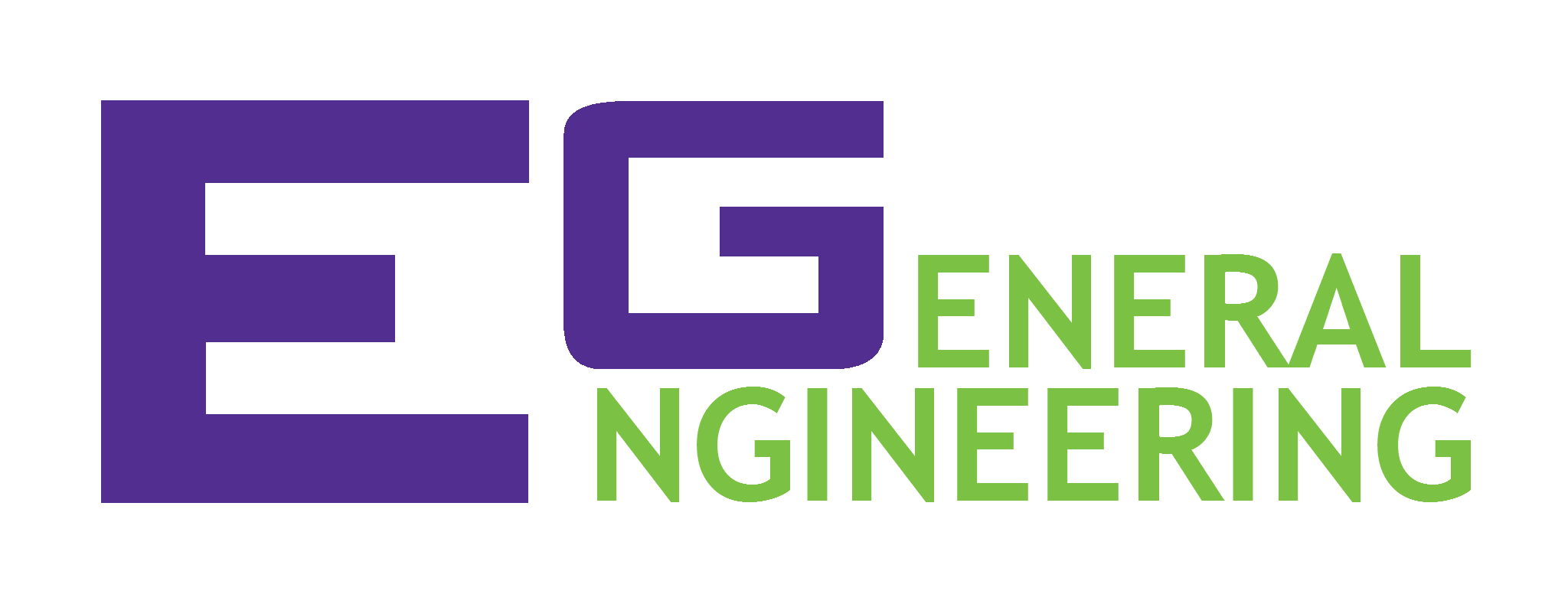 Location and Transportation:PassFailDiverse land use□□Disability access□□Bicycle and EV facilities□□Reduced parking footprint□□Sustainable Sites:PassFailOpen space□□Rainwater management□□Heat island reduction□□Light pollution reduction□□Water Efficiency:PassFailWater quality management□□Water use reduction□□Water heating and cooling□□Advanced water metering□□Energy and Atmosphere:PassFailOptimize energy performance□□Disability access□□Demand response□□Renewable energy production□□Indoor Environmental Quality:PassFailAir quality management□□Interior lighting/daylight□□Thermal comfort□□Acoustic performance□□Innovation:PassFailConnected building□□Intelligent inventory□□Security and safety□□Sustainability□□